Examen National de Fin d’annéeSession de  Septembre 2020Examen de Fin de Formation (Epreuve de Synthèse) Eléments de réponses    Consignes et Conseils:Ce document contient des éléments de correction à adapter selon  la technologie utilisée : SQL Server ou Oracle,  Java  ou  C #, JavaScript ou jQuery  ,   etc ...Les dossiers 1, 2  et  3  sont OBLIGATOIRES.Le dossiers 4  et le dossier 5 sont au C H O I X   .Détail du Barème :Partie ThéoriqueDossier 1 : (30 pts)Questions 1  et  2   :  Voir  cours.Contraintes d’intégrité référentielle :La colonne idV de la table Participant - La colonne idP de la table Blague - La colonne idBlague de la table Vote.Non : violation contrainte clé étrangère.Non : violation contrainte clé primaire.Oui : la colonne  idP  de la table Blague est seulement une clé étrangère.Proposer un modèle conceptuel de données (MCD) correspondant au schéma relationnel ci-dessus.Dossier 2 : (10 pts)Questions 1)  ,  2)  ,  3)   et   4) :class Participant    {        private int idP  ;        private string nom;        private string prenom;        private string tel;        public Participant()        { }        public Participant(int id, string nom , string pren, string tel)        {            if (!tel.All(char.IsDigit) || (tel.Length != 10) || (!tel.StartsWith("0"))  )                throw new Exception("N° de tél  invalide");              idP = id;            this.nom = nom;            prenom = pren;            this.tel = tel;        }        public int IdP        {            get            {                return idP;            }            set            {                idP = value;            }        }        public string Nom        {            get            {                return nom;            }            set            {                nom = value;            }        }        public string Prenom        {            get            {                return prenom;            }            set            {                prenom = value;            }        }        public string Tel        {            get            {                return tel;            }            set            {                if (!value.All(char.IsDigit) || (value.Length != 10) || (!value.StartsWith("0")))                    throw new Exception("N° de tél  invalide");                tel = value;            }        }        public string nomComplet()        {            string s = prenom.Substring(0, 1).ToUpper() + "." + nom;            return s;        }    }Partie PratiqueDossier 3 : (30 pts)Ecrire une requête pour supprimer toutes les blagues ayant moins de 3 votes :Delete from blague where idblague in (Select idblague from vote group by idblague having count(*)<3) ;Ecrire une requête qui affiche le nom et prénom de tous les participants de « Fes » :Select nom, prenom from participant join ville using(idv) where libellev=’Fes’ ;Ecrire une requête qui affiche le nombre de blagues par participant. On afficher le nom et prénom ainsi que le nombre de blagues. On retient seulement ceux ayant plus de 2 blagues :Select nom, prenom, count(*) nbrblague from blague join participant using(idp)Group by nom, prenomHaving count(*)>2 ;Ecrire une requête qui affiche le nom, prénom et le nombre de vote pour chaque blague des trois participants ayant obtenu les trois premières places dans le classement. N’utiliser pas le champ nombrevote, recalculer le :Select * From (  Select nom, prenom, count(*) nbrvotes from blague join participant using(idp) join vote using (idblague)Group by nom, prenomOrder by nbrvotes )Where rownum <=3;Ecrire une procédure stockée permettant de renvoyer à l’aide d’un paramètre de sortie le nombre de vote obtenu par un participant dont l’id est passé en paramètre :Create or replace procedure getNbrVotes(p_idp IN number, nbrvote OUT number)IsBeginSelect count(*) int nbrvotes from blague join participant using(idp) join vote using (idblague) where idp=p_idp ;End ;/Ecrire un trigger permettant d’incrémenter le champ nombrevote de la table Blague suite à chaque nouveau vote :Create or replace trigger upd_nbrvoteAfter insert on voteFor each rowBeginUpdate blague set nombrevote=nombrevote+1 where idblague= :new.idb ;End ;/Dossier 4 : (30 pts)Proposer un schéma XSD :<?xml version="1.0" encoding="utf-8"?><xs:schema xmlns:xs="http://www.w3.org/2001/XMLSchema">  <xs:element name="FestivaleRire">    <xs:complexType>      <xs:sequence>        <xs:element name="participant"  maxOccurs="unbounded" >          <xs:complexType>            <xs:sequence>              <xs:element name="nom" type="xs:string" />              <xs:element name="prenom" type="xs:string" />              <xs:element name="civilite" type="xs:string" />              <xs:element name="tel" type="xs:integer" />              <xs:element name="ville">                <xs:complexType>                  <xs:sequence>                    <xs:element name="idv" type="xs:integer" />                    <xs:element name="libellev" type="xs:string" />                  </xs:sequence>                </xs:complexType>              </xs:element>              <xs:element maxOccurs="unbounded" name="blague"  maxOccurs="unbounded" >                <xs:complexType>                  <xs:sequence>                    <xs:element name="titre" type="xs:string" />                    <xs:element name="contenu" type="xs:string" />                    <xs:element name="nbrvote" type="xs:integer" />                  </xs:sequence>                  <xs:attribute name="idb" type="xs:integer" />                </xs:complexType>              </xs:element>            </xs:sequence>            <xs:attribute name="idp" type="xs:integer"  />          </xs:complexType>        </xs:element>      </xs:sequence>    </xs:complexType>  </xs:element></xs:schema>//participant[ idp = ‘2’]/blaguecount( //participant/ville[ libellev = ‘Rabat’])Formulaire HTML permettant à un internaute de s’inscrire afin de participer avec une blague : Questions 5)  et  6) :Dossier 4 : (30pts)SqlConnection cx;        string sc = "data source=.; initial catalog=BD_Festival; integrated security=yes";        public Form1()        {            InitializeComponent();        }Question 1):private void btAj_Click(object sender, EventArgs e)        {            cx = new SqlConnection(sc);            string req = "insert into Participant (idP,nom,prenom,Tel,idV) values (@idp,@nom,@prenom,@tel,@idv)";            SqlCommand cmd = new SqlCommand(req, cx);            cmd.Parameters.AddWithValue("@idp", t1.Text);            cmd.Parameters.AddWithValue("@nom", t2.Text);            cmd.Parameters.AddWithValue("@prenom", t3.Text);            cmd.Parameters.AddWithValue("@tel", t4.Text);            cmd.Parameters.AddWithValue("@idv", t5.Text);            cx.Open();            cmd.ExecuteNonQuery();            cx.Close();        }        private void btSuppr_Click(object sender, EventArgs e)        {            cx = new SqlConnection(sc);            string req = "Delete Participant Where idP=@idp";            SqlCommand cmd = new SqlCommand(req, cx);            cmd.Parameters.AddWithValue("@idp", t1.Text);            cx.Open();            cmd.ExecuteNonQuery();            cx.Close();        }       Question 2):private void btXML_Click(object sender, EventArgs e)        {            cx = new SqlConnection(sc);            string req = "Select * From Participant";            SqlCommand cmd = new SqlCommand(req, cx);            DataTable t = new DataTable();            SqlDataReader r;            cx.Open();            r = cmd.ExecuteReader() ;            t.Load(r);            t.WriteXml("participants.xml");            cx.Close();        }Question 3):void AjouterBlague(int idBlague, int idP, string intitule, string contenu)        {            cx = new SqlConnection(sc);            string req= "Select count(*) From Participant Where  idP=@idp";            SqlCommand cmd = new SqlCommand(req, cx);            cmd.Parameters.AddWithValue("@idp", idP);            cx.Open();            int n = (int)cmd.ExecuteScalar();            cx.Close();            if (n == 0)                throw new Exception("Participant inexistant");            req = "insert into Blague (idBlague,idP,intitule,contenu) values (@idblague,@idP,@intitule,@contenu)";            cmd = new SqlCommand(req, cx);            cmd.Parameters.AddWithValue("@idblague", idBlague);            cmd.Parameters.AddWithValue("@idP", idP);            cmd.Parameters.AddWithValue("@intitule", intitule);            cmd.Parameters.AddWithValue("@contenu", contenu);            cx.Open();            cmd.ExecuteNonQuery();            cx.Close();        }Question 4):  public void SupprimerBlagues(int idP)        {            cx = new SqlConnection(sc);            string req = "Delete Blague Where idP=@idp";            SqlCommand cmd = new SqlCommand(req, cx);            cmd.Parameters.AddWithValue("@idp", idP);            cx.Open();            cmd.ExecuteNonQuery();            cx.Close();        }Question 5):public int Votes(DateTime DateDebut, DateTime DateFin)        {            cx = new SqlConnection(sc);            string req = "Select count(*) From Votes Where  date_vote Between @dd  And @df ";            SqlCommand cmd = new SqlCommand(req, cx);            cmd.Parameters.AddWithValue("@dd", DateDebut);            cmd.Parameters.AddWithValue("@df", DateFin);            cx.Open();            int n = (int)cmd.ExecuteScalar();            cx.Close();            return n;        }Question 6):        public List<int> lesBlagues()        {            List<int> li = new List<int>();            cx = new SqlConnection(sc);            string req = "Select top 3  idBlague From Votes V inner join  Blague B on V.idBlague=B.idBlague Order By B.nbrVote Desc";            SqlCommand cmd = new SqlCommand(req, cx);            cx.Open();            SqlDataReader r = cmd.ExecuteReader();             while (r.Read())            {                li.Add((int)r["idBlague"]);            }            cx.Close();            return li;        }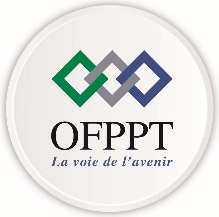 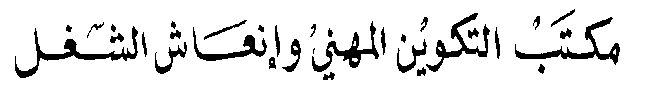 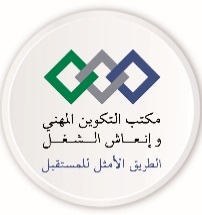 Office de la Formation Professionnelle et de la Promotion du TravailDirection de la Recherche et de l’Ingénierie de la FormationDivision Conception des ExamensFilièreTechniques de Développement InformatiqueTechniques de Développement InformatiqueTechniques de Développement InformatiqueVarianteVarianteNiveauTSDurée4 HBarème                      /100N° Des DossiersTravaux à réaliserBarèmePartie ThéoriquePartie ThéoriquePartie ThéoriqueDossier 1Base de données (les bases)30 pointsDossier 2 Programmation Orientée Objet10 pointsTotalTotal/40 pointsPartie PratiquePartie PratiquePartie PratiqueDossier 3Base de données  (requête /procédures/Triggers)30 pointsDossier 4Développement  Web  coté client30 pointsDossier 5Développement   client-serveur30 pointsTotalTotal/60 pointsTotal Général Total Général /100 points